СЛУЖБЕНИ ЛИСТ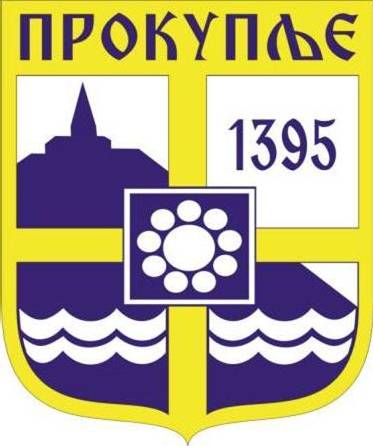 ГРАДА ПРОКУПЉА1На основу члана 77. став 3. Закона о основама система образовања и васпитања („Службени гласник РС“, бр. 88/2017, 27/2018-други закон, 10/2019, 6/2020 и 129/2021), члана 5. Правилника о додатној образовној, здравственој и социјалној подршци детету, ученику и одраслом („Службени гласник РС“ број 80/2018), члана 27. и члана 45. Одлуке о организацији Градске управе града Прокупља (,,Службени лист града Прокупља“ број 57/2022), а у вези Споразума о образовању заједничке интерресорне комисије за процену потреба детета, ученика и одраслог за додатном образовном, здравственом и социјалном подршком за територију града Прокупља, територију општине Блаце и територију општине Житорађа, од 29.03.2023.године,  начелник Градске управе, доноси                                                                   РЕШЕЊЕ                  О ОБРАЗОВАЊУ ЗАЈЕДНИЧКЕ ИНТЕРРЕСОРНЕ КОМИСИЈЕ ЗА ПРОЦЕНУ ПОТРЕБА ДЕТЕТА, УЧЕНИКА И ОДРАСЛОГ ЗА ДОДАТНОМ ОБРАЗОВНОМ, ЗДРАВСТВЕНОМ И СОЦИЈАЛНОМ ПОДРШКОМ ЗА ТЕРИТОРИЈУ ГРАДА ПРОКУПЉА, ТЕРИТОРИЈУ ОПШТИНЕ БЛАЦЕ И ТЕРИТОРИЈУ ОПШТИНЕ ЖИТОРАЂА 1. Образује се  Заједничка Интерресорна комисија за процену потреба детета, ученика и одраслог за додатном образовном, здравственом и социјалном подршком за град Прокупље, општину Блаце и општину Житорађа (у даљем тексту: Комисија)Комисија врши процену потреба за додатном подршком детета, ученика и одраслог  са пребивалиштем, односно боравиштем на  територији града Прокупља, територији општине Блаце и територији општине Житорађа.    2. Седиште рада Комисије је у Прокупљу, улица Никодија Стојановића Татка,бр.2      Комисија ради у згради Градске управе града Прокупља.3.  Комисија се образује ради процене потреба за пружањем додатне подршке којом       се остварују права, услуге и ресурси који детету, ученику и одраслом обезбеђују      превазилажење физичких, комуникацијских и социјалних препрека унутар       образовних установа и заједнице у целини.4.    Комисија има пет чланова и то четири стална и једног повременог члана.       Стални чланови Комисије имају заменике који се именују из истих структура као и        чланови чији су заменици.        Комисија има председника Комисије кога бирају стални чланови из својих редова.       Стручну и административно-техничку подршку Комисији пружа  Координатор        Комисије. 5.   За сталне чланове Комисије именују се:            1) др Радиша Перовић , члан, представник система здравствене заштите                 др Светлана Убавић, заменик члана,             2) Гордана Пантовић , члан, представник образовно-васпитног система _                Светлана Ћурчић,  заменик члана             3)  Споменка Димитријевић, члан, представник система социјалне заштите                  Срђан Анђелковић,  заменик чланаМарина Лукић  , члан,  дипломирани дефектолог - олигофренолог,Биљана Куштримовић,  заменик члана      Мандат сталних чланова Комисије и њихових заменика траје четири године.6.  Стални члан Комисије разрешава се дужности пре истека рока на који је именован, у       следећим случајевима:на свој захтев;ако не обавља или неодговорно обавља послове;ако не дође на три састанка заредом;ако му престане радни однос у установи у којој ради;ако се накнадно утврди да нема три године радног искуства у струци.  7. Повремени члан Комисије је лице које добро познаје дете, ученика или одраслог.      Повременог члана Комисије одређује председник Комисије, за сваког појединачно,        на основу предлога, односно сагласности родитеља, односно другог законског заступника и одраслог.       Обавештење о одређивању повременог члана, председник Комисије доноси у писаној форми и доставља га повременом члану и његовом послодавцу   8.За Координатора Комисије одређује се  запослен у Градској управи града Прокупља, који је актом о систематизацији послова одређен да пружа стручну и административно-техничку подршку Комисији.Координатор Комисије учествује у раду Комисије, без права одлучивања.    9.  Комисија:Врши процену за свако дете, ученика и одраслог, за које добије захтев, односно иницијативу за покретање поступка, без дискриминације по било ком основу;Предлаже, односно препоручује надлежним органима и службама мере додатне подршке у складу са прописом којим се уређују ближи услови за процену потреба за пружањем додатне подршке детету, ученику и одраслом (у даљем тексту: Правилник);Информише родитеља, односно другог законског заступника и одраслог о мерама додатне подршке из система образовања, здравствене и социјалне заштите, у складу са Правилником, и упућује их на надлежне институције;Доноси заједничко, образложено мишљење на основу појединачне процене сваког члана Комисије и усаглашених ставова сталних и повременог члана;Одлучује по приговору родитеља, односно другог законаког заступника и одраслог, изјављеном против мишљења Комисије;Прати остваривање предложене додатне подршке;Доставља редовне извештаје о свом раду, предложеној и оствареној подршци Градској и Општинским управама, два пута годишње, у роковима прописаним Правилником; доставља Збирни извештај за календарску годину ресорним министарствима након што га усвоји  Градско веће и Општинска већа.Прикупља, обрађује и чува податке о деци, ученицима и одраслима најдуже до завршетка школовања, као и податке о свом раду;Формира и води збирку података о деци, ученицима и одраслима, за које је покренут поступак процене, у електронској и штампаној форми, у складу са законом којим се уређује заштита података о личности;Формира и води збирку података о раду Комисије, у складу са Правилником;Информише јавност о свом раду и начину остваривања додатне подршке;доноси пословник о свом раду;Обавља и друге послове у складу са законом, Правилником и општим актом града.              Комисија је руковалац података у поступку прикупљања и обраде података.  Координатор Комисије:Прикупља документацију која је неопходна за покретање и вођење поступка процене,Доставља документацију члановима Комисије,Организује и администрира процес процене,Сазива повремене чланове Комисије,Прикупља и обрађује податке и води Збирке података у складу са Правилником,Ажурира базу података о раду Комисије и корисницима,Припрема податке за извештаје Комисије иОбавља друге послове за потребе Комисије, у складу са законом, Правилником и општим актом града.11.Услове за рад Комисије, као и услове за чување документације, обезбеђује Градска управа града Прокупља. 12.Председник, стални и повремени члан Комисије имају право на накнаду за рад ван радног времена у нето износу од 1.200,00 динара по сваком прегледаном детету.  13.Накнада за рад из става 1.ове тачке одређена је Решењем Градског већа града Прокупља број:06-46/2021-02 од 20.05.2021.године, о накнади за рад ван радног времена Комисији за процену потреба за пружањем додатне образовне, здравствене и социјалне подршке детету, ученику и одраслом (Интерресорна комисија), Решењем о давању сагласности на висину накнаде Општинског већа општине Блаце, Број:II-560/1272/21од 28.05.2021.године и Закључком  о давању сагласности на висину накнаде Општинског већа општине Житорађа Број:560-1312/2021-01 од 25.06.2021.године.14. Средства за рад чланова Комисије обезбеђују се из буџета града Прокупља,  буџета општине Блаце и буџета општине Житорађа, сразмерно броју прегледане деце са својих територија.15. Уколико чланови Комисије врше опсервацију непосредно, у природном животном окружењу ( породици, предшколској установи или школи ), превоз службеним возилом обезбеђује  начелник Градске управе или начелници Општинских управа,  у зависности од територије на којој ће се вршити непосредна опсервација.16..Даном доношења овог решења престаје да важи Решење о измени решења о образовању заједничке интерресорне Комисије за процену потреба детета, ученика и одраслог за додатном образовном, здравственом и социјалном подршком за територију града Прокупља, територију општине Блаце и територију општине Житорађа („Сл.лист града Прокупља“ бр.6/2019, 12/2020 и 25/2021).17.Ово решење ступа на снагу даном доношења и објављује се у Службеном листу града Прокупља.                                         ГРАДСКА УПРАВА ГРАДА ПРОКУПЉАБрој: 560-11/2023-01у  Прокупљу, 20.04.2023.године                                                                                       Начелник  Градске управе                                                                                                Невена Јовић с.р.С а д р ж а ј1.Решење о образовање заједничке интерресорне комисије за процену потребе детета, ученика и одраслог за додатном образовном, здравственом и социјалном подршком за територију града Прокупља, територију општине Блаце и територију општине Житорађа..............................1-4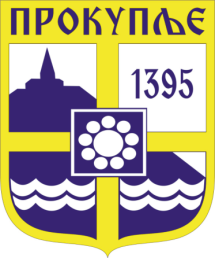    Издавач: Скупштина Грaда  Прокупља  Лист уредио Ивана Обрадовић  Главни и одговорни уредник: Секретар Скупштине Града  Прокупља  Александра ВукићевићГОДИНА XVБрој 19Прокупље20. Април2023.годинеЛист излази према потребиГодишња претплата: 1.000 дин.Цена овог броја износи: 40 дин.Рок за рекламацију: 10 дана